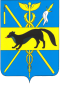 ОБЩЕСТВЕННАЯ ПАЛАТАБОГУЧАРСКОГО МУНИЦИПАЛЬНОГО РАЙОНАВОРОНЕЖСКОЙ ОБЛАСТИРЕШЕНИЕот «06»       10     2023 года  № 8             г. БогучарОб общественном контроле за проведением выборов Губернатора Воронежской области 	В соответствии с регламентом работы Общественной палаты Богучарского муниципального района  Воронежской области Общественная палата Богучарского муниципального района Воронежской области р е ш и л а:        1.Принять информацию Улеватой Е.В. «Об общественном контроле за проведением выборов Губернатора Воронежской области» к сведению.        2. Общественный контроль за проведением разного уровня выборов в Богучарском муниципальном районе вести постоянно. Руководитель Общественной палатыБогучарского муниципального районаВоронежской области                                                                  Е.В. Андросова